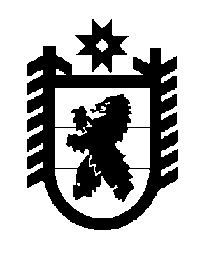 Российская Федерация Республика Карелия    ПРАВИТЕЛЬСТВО РЕСПУБЛИКИ КАРЕЛИЯПОСТАНОВЛЕНИЕот 9 октября 2012 года № 306-Пг. Петрозаводск О внесении изменений в постановление ПравительстваРеспублики Карелия от 30 июня 2008 года № 125-ППравительство Республики Карелия п о с т а н о в л я е т:Дополнить Положение об арендной плате за использование земельных участков, государственная собственность на которые не разграничена, утвержденное постановлением Правительства Республики Карелия от 30 июня 2008 года № 125-П «Об арендной плате за использование земельных участков, государственная собственность на которые не разграничена» (Собрание законодательства Республики Карелия, 2008, № 6, ст.781; 2009, № 1, ст.58; № 4, ст.376), пунктом 9 следующего содержания:«9. При предоставлении арендаторам земельных участков (за исключением указанных в пунктах 2, 4.3, 4.4 приложения № 1 и пункте 3 приложения № 2) без проведения торгов на право заключения договоров аренды земельных участков к годовому размеру арендной платы применяется повышающий коэффициент размером 1000. Повышающий коэффициент не распространяется на правоотно-шения, возникающие из договоров аренды земельных участков, размер арендной платы по которым установлен по результатам торгов на право заключения договоров аренды земельных участков.».            Глава Республики  Карелия                                                            А.П. Худилайнен